Домашнее задание для 2 ОИИ, от 06.02.21.Новый материал: Квинтовый круг тональностей.Теория (повторение). Лад - это система звуков, с устойчивым центром - тоникой.Мажор: т-т-пт-т-т-т-птМинор: т-пт-т-т-пт-т-тГамма - это звуки лада по порядку. Ступени: устойчивые (I, III, V), неустойчивые (II, IV, VI, VII). Тоника - это первая ступень гаммы. (T/t). Тональность - это T/t + лад.Параллельные тональности - это тональности мажора и минора с одинаковым количеством знаков и с разными тониками. (До мажор / ля минор)Квинтовый круг - круг, где все тональности расположены по квинтам (ч5).Мажор - ч5 - Мажорминор - ч5 - минорИсходными тональностями, от которых по квинтам выстраиваются все остальные тональности, являются До мажор и ля минор. Квинты строятся ВВЕРХ И ВНИЗ от тоник тональностей.Мы познакомимся с тональностями, расположенными вверх по квинтам.До мажор - вверх ч5 - Соль мажорля минор - вверх ч5 - ми минорПостроить гаммы в тональностях Соль мажор и ми минор по схеме ладов и оформить по образу: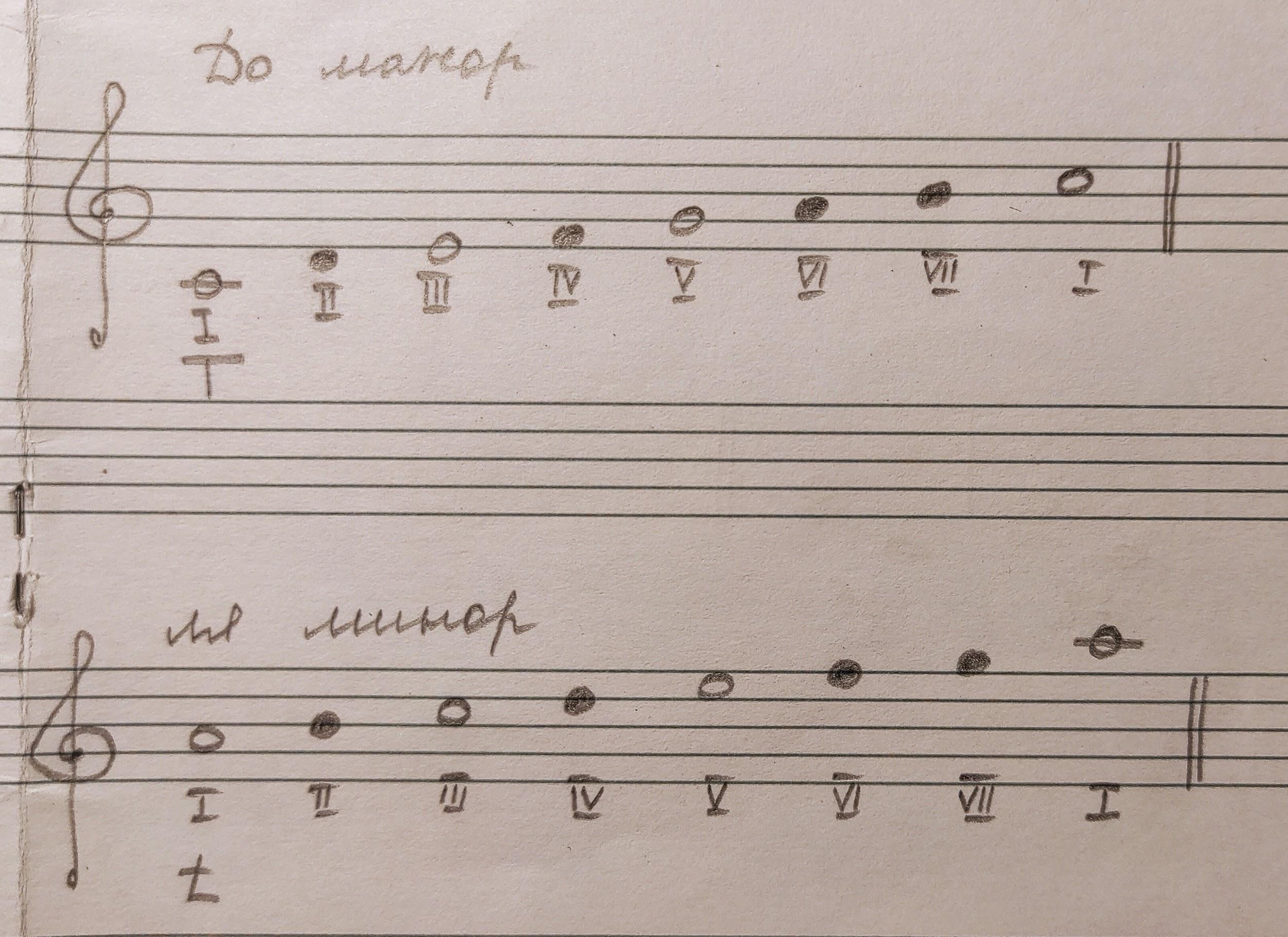 Не забывайте про новый знак тональности.Тритон. Построить от разных звуков и играть на ф-но: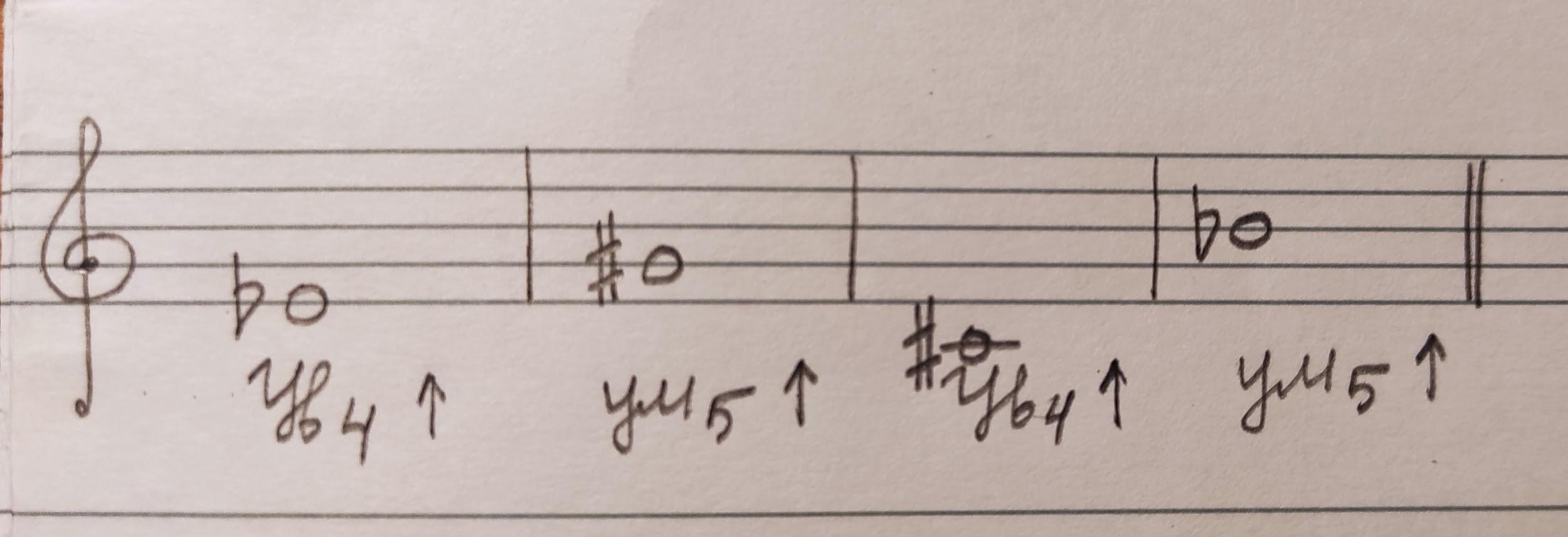 *В этом задании нужно вспомнить знаки дубль-диезы и дубль-бемоли.Номер 123.Старое задание. 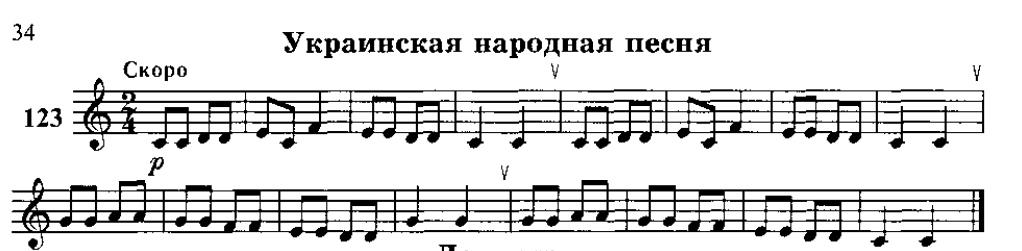 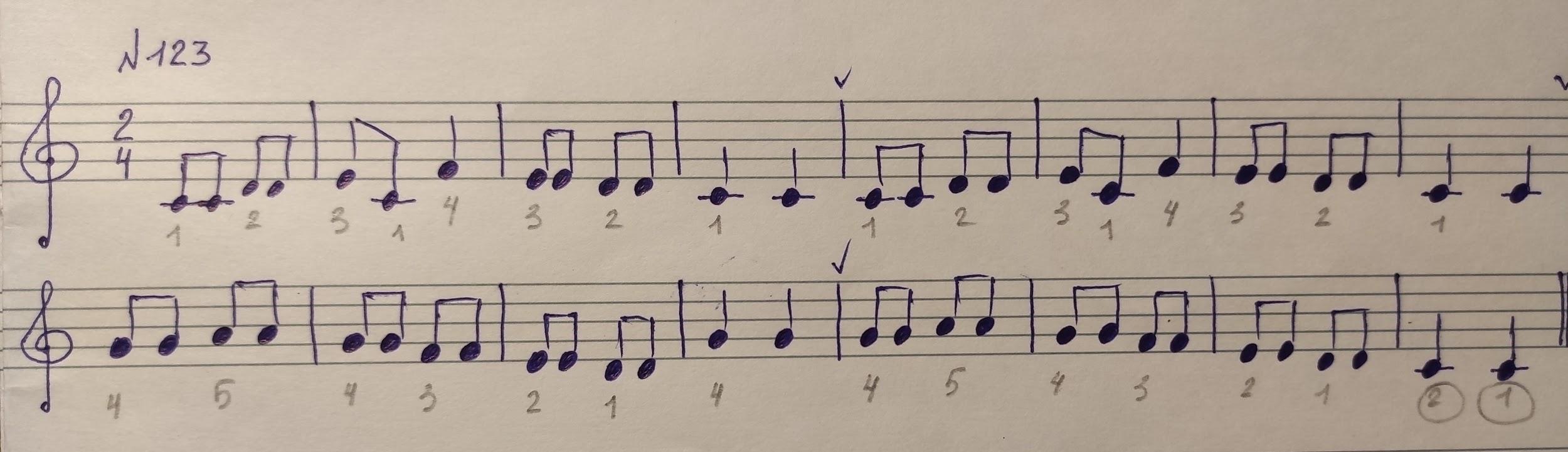 Исполнять номер на клавиатуре с указано аппликатурой. 